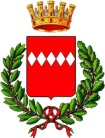 Comune di SorrentoCittà Metropolitana di NapoliAVVISO PUBBLICO DI MANIFESTAZIONE DI INTERESSE FINALIZZATO ALL’INDIVIDUAZIONE DI UNA STRUTTURAIDONEA PER LO SVOLGIMENTO DELLA PRIMA EDIZIONE DEL UNWTO GLOBAL YOUTH TOURISM SUMMIT SI RENDE NOTOChein esecuzione della Determinazione Dirigenziale n. 312 del 08/03/2022, la Dirigenza del I Dipartimento del Comune di Sorrento, al fine di garantire il principio del favorpartecipationisvolto ad assicurare la più ampia partecipazione da parte degli operatori economici interessati, intende procedere mediante l’espletamento del presente Avviso Pubblico di manifestazione di interesse, all’individuazione di un soggetto cui affidare ilservizio di cui in oggetto, ai sensi e per gli effetti del disposto normativo di cui all’articolo 51 della legge 108/2021 a sua volta di modifica del decreto-legge 16 luglio 2020, n. 76, convertito, con modificazioni, dalla legge 11 settembre 2020, n. 120, riportante la seguente testuale disposizione:“omissis…2. Fermo quanto previsto dagli articoli 37 e 38 del decreto legislativo n. 50 del 2016, le stazioni appaltanti procedono all’affidamento delle attività di esecuzione di lavori, servizi e forniture, nonché dei servizi di ingegneria e architettura, inclusa l’attività di progettazione, di importo inferiore alle soglie di cui all’articolo 35 del decreto legislativo n. 50 del 2016 secondo le seguenti modalità:“b) procedura negoziata, senza bando, di cui all’articolo 63 del decreto legislativo n. 50 del 2016, previa consultazione di almeno cinque operatori economici, ove esistenti, nel rispetto di un criterio di rotazione degli inviti, che tenga conto anche di una diversa dislocazione territoriale delle imprese invitate, individuati in base ad indagini di mercato o tramite elenchi di operatori economici, per l’affidamento di servizi e forniture, ivi compresi i servizi di ingegneria e architettura e l’attività di progettazione, di importo pari o superiore a 139.000 euro e fino alle soglie di cui all'articolo 35 del decreto legislativo n. 50 del 2016…” (lettera così modificata dall'art. 51, comma 1, lettera a), sub. 2.2), legge n. 108 del 2021)Il presente avviso, predisposto nel rispetto dei principi di libera concorrenza, non discriminazione,trasparenza, proporzionalità e pubblicità, non costituisce invito a partecipare a gara pubblica, néun’offerta al pubblico (art. 1336 del codice civile) o promessa al pubblico (art. 1989 del codicecivile),mahaloscopodiesplorarelepossibilitàoffertedalmercatoalfinediaffidare il servizio in oggetto.L’avvisoinoggettononcomportal’instaurazionediposizionigiuridicheodobblighinegoziali.Il presente avviso, pertanto, non vincola in alcun modo questa Stazione Appaltante che si riserva,comunque, di sospendere, modificare oannullareil presenteavvisoesplorativoedi nondarseguito al successivo procedimento di affidamento, senza che i soggetti richiedenti possanovantare alcuna pretesa nonché di procedere all’affidamento del servizio anche in presenza diun’unicamanifestazione d’interessevalida.ART. 1 - OGGETTOEDURATADELL’AFFIDAMENTOLa città di Sorrento è stata scelta come sede della prima edizione del UNWTO Global Youth Tourism Summit, che si terrà dal 27 giugno al 3 luglio 2022.Questo importante evento, che vedrà la partecipazione di circa 120 ragazzi, dai 13 ai 17 anni, provenienti da molti Paesi del mondo oltre che dei Ministri del Turismo e di altre importanti personalità, rappresenta una grandissima occasione per rilanciare l’immagine dell’Italia.Enit Agenzia Nazionale del Turismo ha avuto il compito di supportare il Ministero del Turismo nell’organizzazione dell’evento e nel coordinamento dei vari soggetti coinvolti ed in tale ambito uno degli aspetti più importanti e nel contempo più delicatiriguarda la scelta della location.Il Comune di Sorrento intende pertanto individuare la struttura più idonea allo svolgimento dell’evento,che deve poter rispondere positivamente ai criteri indicati dall’ENIT con nota prot. n. 9633/2022, che di seguito si riportano:- 200 stanze doppie (6 notti IN 27/06 OUT 03/07);- Lunches e dinners per i partecipanti durante tutto il meeting;- Drinking water per i partecipanti (e gli interpreti) durante tutto il meeting;- Light snacks per i partecipanti (due volte al giorno) durante tutto il meeting;- Sale conferenze e aree di attività per le riunioni del GYTS con una capienza idonea ad ospitare tutti i partecipanti (compresi Ministri, Ambassadors, Capi di Stato) in linea con la sicurezza pubblica e sanitaria;- Area esterna di almeno 30x20 m per attività di break-out;- Un ufficio per il segretariato generale, che dovrà essere pronto entro il 26 giugno 2022 e attrezzato con un tavolo per 8 persone, stampante, acqua, caffè, thè;- Un ufficio per il team del Global Youth Tourism Summit, pronto entro il 26 giugno 2022, con due tavoli ed 1 sedia ciascuno, con materiale per ufficio, due computer con accesso a Internet e una stampante, una fotocopiatrice duplex ad alta velocità.ART. 2 - SOGGETTI AMMESSI A MANIFESTARE INTERESSESono ammessi a manifestare interesse tutti i soggetti in possesso delle caratteristiche riportate nell’art. 1.Tali soggetti dovranno essere in possesso, al momento della presentazione della manifestazione di interesse, dei seguenti requisiti di partecipazione:Insussistenza dei motivi di esclusione di cui all’art. 80 del D.Lgs 50/2016 – Codice dei Contratti Pubblici. In particolare i candidati non devono trovarsi in ogni caso in nessun’altra ipotesi di incapacità a contrattare con la Pubblica Amministrazione ai sensi della legislazione vigente e di non aver avuto l’applicazione di alcuna delle sanzioni o misure cautelari che impediscono di contrarre con la Pubblica Amministrazione. I candidati attestano il possesso dei suddetti requisiti di ordine generale richiesti per la partecipazione, mediante autodichiarazione presente all’interno della domanda allegata;Iscrizione nel registro tenuto dalla Camera di Commercio Industria, Artigianato e Agricolturadella Provincia in cui l’impresa ha sede legale, per le attività in oggetto;Sede operativa della struttura nel Comune di Sorrento;ART. 3 - TERMINI E MODALITÀ DI PRESENTAZIONE Per presentare manifestazione d’interesse occorre registrarsi alla piattaforma telematica di e-procurement denominata “Tuttogare” in dotazione al Comune di Sorrento, mediante l’apposito link presente sul profilo del committente https://comunesorrento.tuttogare.it/Le modalità tecniche per l’utilizzo del Sistema sono contenute nell’allegato link: https://comunesorrento.tuttogare.it/norme_tecniche.phpLa manifestazione d’interesse dovrà essere presentata compilando debitamente il modello che sarà reso disponibile sulla piattaforma telematica (allegato 1), sottoscritto digitalmente, corredato da copia del documento di riconoscimento in corso di validità del sottoscrittore. La manifestazione d’interesse dovrà pervenire, a pena di esclusione, entro 15 giorni dalla pubblicazione del presente avviso sulla piattaforma telematica “Tuttogare” su menzionata.ART. 4 - AMMISSIBILITÀ E CAUSE DI ESCLUSIONE Non è ammesso il recapito di alcun atto o documento in modalità diverse dall’invio alla piattaforma su menzionata e, in particolare, non è ammesso il recapito di alcun atto o documento agli uffici della Stazione appaltante. Non saranno ritenute ammissibili le manifestazioni di interesse pervenute fuori termine, non complete in tutte le loro parti, non sottoscritte digitalmente dal candidato e che non rispettino i dettami di cui agli Art. 2 e 3. ART. 5 - PROCEDIMENTO ISTRUTTORIO E AFFIDAMENTO L’acquisizione delle manifestazioni di interesse degli operatori economici interessati transiterà sulla piattaforma telematica “Tuttogare”.Ciò anche in osservanza dell’obbligo previsto dal comma 2 dell’art. 40 del codice dei contratti pubblici.Una volta pervenute le manifestazioni di interesse entro il termine stabilito, si procederà ad individuare gli operatori economici idonei per l’affidamento del servizio in oggetto, sulla base della documentazione prodotta, nei confronti dei quali verrà poi attivata sulla piattaforma “Tuttogare” una richiesta di offerta con il criterio del minor prezzo,ai sensi dell’art. 95 c. 4 d.lgs. 50/2016 ss.mm.ii..Il Comune di Sorrento si riserva la facoltà di richiedere integrazioni per sanare eventuali carenze documentali.Il Comune di Sorrento, ai sensi dell’art. 71 del DPR 445/2000, si riserva la possibilità di verificare la veridicità dei dati dichiarati dal manifestante e di richiedere in qualsiasi momento i documenti giustificativi. In ogni caso, l’Amministrazione potrà procedere anche nell’ipotesi in cui venga presentata una solamanifestazionedi interesse.Tutta la documentazione inviata dal partecipante resta acquisita agli atti del Comune di Sorrento. ART. 6 - PUBBLICITÁ Il presente avviso di manifestazione d’interesse verrà pubblicato all’Albo Pretorio elettronico del Comune di Sorrento;sul sito istituzionale del Comune di Sorrento, www.comune.sorrento.na.it, sezione “Amministrazione Trasparente” sottosezione “bandi di gara e contratti”;sulla piattaforma “Tuttogare” in dotazione al Comune di Sorrento http://comunesorrento.tuttogare.it/;Ogni eventuale modifica o integrazione al presente avviso sarà pubblicata nelle stesse modalità innanzi espresse.Costituiscono allegati al presente avviso:Allegato A – Modello di manifestazione d’interesseART. 7 - TRATTAMENTO DEI DATI PERSONALILa procedura comporta il trattamento dei dati personali degli istanti da parte del Comune di Sorrento.Tale trattamento è finalizzato allo svolgimento del procedimento di affidamento di servizi in trattazione, nell'ambito delle attività che il Comune predispone nell'interesse pubblico e nell'esercizio dei pubblici poteri e in conformità alla disciplina. Il trattamento è effettuato con modalità manuali e informatiche. Il conferimento dei dati è obbligatorio per lo svolgimento del procedimento amministrativo e il mancato conferimento comporta l’annullamento del procedimento per impossibilità a realizzare l’istruttoria necessaria. I dati raccolti sono quelli forniti dall’operatore economico con l’apposito modulo, ovvero acquisiti da altri enti/soggetti così come previsto dalla normativa, e saranno elaborati dal personale del Comune, che agisce sulla base di specifiche istruzioni. I dati così acquisiti possono essere comunicati all'esterno a soggetti nominati responsabili del trattamento per svolgere il servizio e ai soggetti che ne abbiano interesse ai sensi della Legge n. 241/1990 e successive modifiche ed integrazioni e per l’adempimento degli obblighi di pubblicità, trasparenza e diffusione di informazioni da parte delle pubbliche amministrazioni ai sensi del D.Lgs.n. 33/2013 e successive modifiche ed integrazioni.I dati possono essere comunicati ad altre amministrazioni così come previsto dalla normativa in vigore.Il dichiarante può esercitare i diritti di cui agli artt. 15 e ss. del Reg. UE 679/2016, ivi compreso il diritto al reclamo: www.garanteprivacy.it. Non sono previsti processi decisionali automatizzati né trasferimenti extra UE. Il Comune di Sorrento è il titolare del trattamento dei dati. L'informativa completa e i dati di contatto del R.P.D. sono disponibili nel sito del Comune o presso gli appositi uffici.ART. 8 - RESPONSABILEDEL PROCEDIMENTOIl Responsabile Unico del Procedimento è la dott.ssa Simona Fiorentino.Per informazioni o chiarimenti è possibile scrivere all'indirizzo: eventi@pec.comune.sorrento.na.itART. 9 - RISOLUZIONE DELLE CONTROVERSIEPer eventuali controversie è competente il Foro di Torre Annunziata.ART. 10 - NORME CONCLUSIVEAi sensi di quanto disposto in materia dal D.P.R. n. 445/2000 le dichiarazioni rese e sottoscritte nella manifestazione d’interesse hanno valore di dichiarazioni sostitutive di certificazione. Le dichiarazioni mendaci e la falsità degli atti comportano responsabilità penali, nonché la conseguente decadenza dai benefici eventualmente prodotti da un provvedimento emanato sulla base di una dichiarazione non veritiera. I soggetti partecipanti non potranno richiedere al Comune di Sorrento alcuna forma di compenso nemmeno a titolo di indennità, risarcimento o altro emolumento. Manifestando interesse il soggetto accetta, senza riserve, tutte le disposizioni contenute nell’avviso stesso. Il Dirigente ad interim del I Dipartimento     Dott. Donato Sarno